Комплекс упражнений для детей 5-6 лет.«ПУТЕШЕСТВИЕ ПО МОРЮ-ОКЕАНУ»1. «ГДЕ КОРАБЛЬ?» И.п.: ноги слегка расставлены, руки на поясе, смотреть вперед.   Выполнение: 1 – поворот головы вправо. 2 – вернуться в и.п. 3 – поворот головы влево. 4 – вернуться в и.п.  Повторить: по 3 раза в каждую сторону.2. «БАГАЖ» И.п.: стоя, ноги на ширине плеч, руки опущены. Выполнение: 1 – кисти рук сжать в кулаки. 2 – обе руки поднять в стороны. 3 – руки опустить. 4 – вернуться в и.п.    Повторить: 4 раза.3. «МАЧТА» И.п.: стоя, ноги на ширине плеч, руки опущены. Выполнение: 1-2 – левая рука на поясе; наклон в левую сторону; правая рука идет вверх. 3-4 – правая рука на поясе; наклон в правую сторону; левая рука идет вверх.  Повторить: 4-5 раз.4. «ВВЕРХ-ВНИЗ» И.п.: сидя на полу, руки согнуты, опора на локти.  Выполнение: 1 – поднять обе ноги вверх. 2 – вернуться в и.п.  Повторить: 4-5 раз.5. «ВОЛНЫ БЬЮТСЯ О БОРТ КОРАБЛЯ» И.п.: стоя, ноги на ширине плеч, руки опущены. Выполнение: 1-2 – круговое движение выпрямленной правой рукой. 3-4 – круговое движение выпрямленной левой рукой. 5 – вернуться в и.п. Повторить: 4 раза.6. «МОЕМ ПАЛУБУ» И.п.: стоя, ноги на ширине плеч, руки опущены. Выполнение: 1-3 – наклон вперед; взмахи прямыми опущенными руками вправо-влево (стараясь достать руками до пола). 4 – вернуться в и.п. Повторить: 4-5 раз.7. «А КОГДА НА МОРЕ  КАЧКА…» И.п.: стоя, ноги широко расставлены, руки опущены. Выполнение: 1-2 – руки в стороны; выпад вправо, правая нога согнута в колене. 3-4 – вернуться в и.п. 5-6 - руки в стороны; выпад влево, левая нога согнута в колене. 7-8 – вернуться в и.п.  Повторить: 4-5 раз. 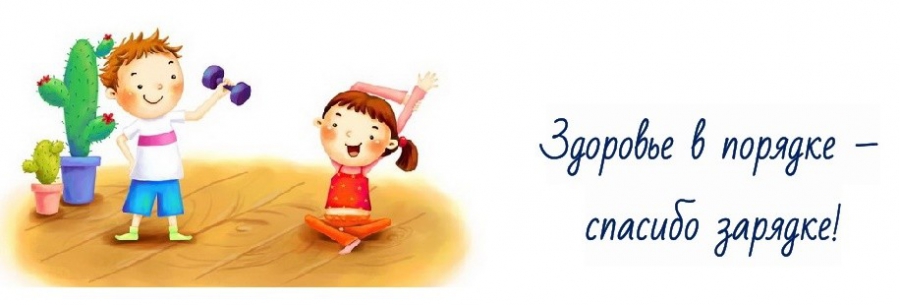 